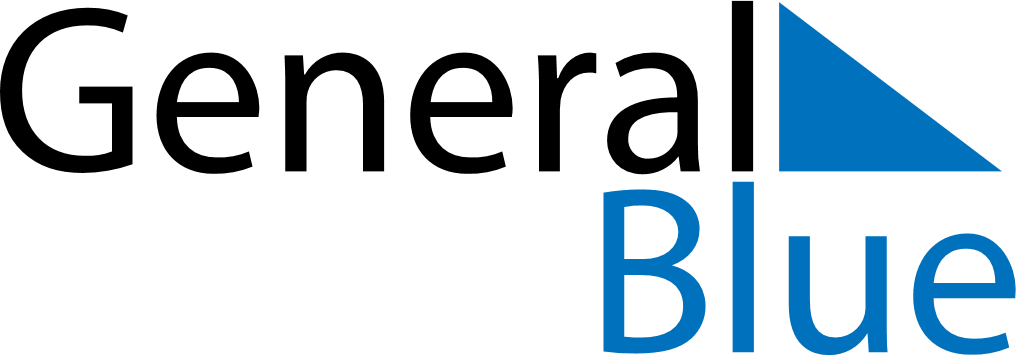 Q2 2018 CalendarSloveniaQ2 2018 CalendarSloveniaQ2 2018 CalendarSloveniaQ2 2018 CalendarSloveniaQ2 2018 CalendarSloveniaQ2 2018 CalendarSloveniaQ2 2018 CalendarSloveniaApril 2018April 2018April 2018April 2018April 2018April 2018April 2018April 2018April 2018MONTUETUEWEDTHUFRISATSUN1233456789101011121314151617171819202122232424252627282930May 2018May 2018May 2018May 2018May 2018May 2018May 2018May 2018May 2018MONTUETUEWEDTHUFRISATSUN1123456788910111213141515161718192021222223242526272829293031June 2018June 2018June 2018June 2018June 2018June 2018June 2018June 2018June 2018MONTUETUEWEDTHUFRISATSUN1234556789101112121314151617181919202122232425262627282930Apr 1: Easter SundayApr 2: Easter MondayApr 23: St. George’s DayApr 27: Day of Uprising Against OccupationMay 1: Labour DayMay 2: Labour DayMay 20: PentecostJun 8: Primož Trubar DayJun 25: Statehood Day